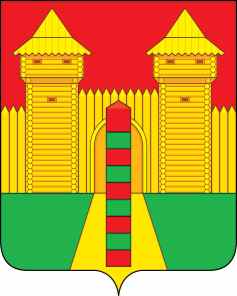 АДМИНИСТРАЦИЯ  МУНИЦИПАЛЬНОГО  ОБРАЗОВАНИЯ «ШУМЯЧСКИЙ  РАЙОН» СМОЛЕНСКОЙ  ОБЛАСТИПОСТАНОВЛЕНИЕот 31.10.2022г. № 490	         п. ШумячиВ соответствии с постановлением Администрации муниципального образования «Шумячский район» Смоленской области от 30.12.2010 № 365 «Об утверждении порядка создания, реорганизации, изменения типа и ликвидации муниципальных учреждений, а также утверждения уставов муниципальных учреждений и внесения в них изменений», Администрация муниципального образования «Шумячский район» Смоленской области ПОСТАНОВЛЯЕТ:1. Утвердить прилагаемые изменения, которые вносятся в Устав Муниципального бюджетного общеобразовательного учреждения «Краснооктябрьская средняя школа», утвержденный постановлением Администрации муниципального образования «Шумячский район» Смоленской области от 14.04.2010 № 17 «Об утверждении Устава Краснооктябрьской муниципальной средней общеобразовательной школы Шумячского района Смоленской области в новой редакции» (в редакции постановлений Администрации муниципального образования «Шумячский район» Смоленской области от 30.11.2011 № 518, от 07.12.2015 № 778).2. Уполномочить директора Муниципального бюджетного общеобразовательного учреждения «Краснооктябрьская средняя школа» Н.И. Ерохову на совершение необходимых юридических действий, связанных с внесением изменений в Устав Муниципального бюджетного общеобразовательного учреждения «Краснооктябрьская средняя школа».3. Настоящее постановление вступает в силу со дня его подписания.Измененияв Устав Муниципального бюджетного общеобразовательного учреждения «Краснооктябрьская средняя школа», утвержденный постановлением Администрации муниципального образования «Шумячский район» Смоленской области от 14.04.2010 № 17 «Об утверждении Устава Краснооктябрьской муниципальной средней общеобразовательной школы Шумячского района Смоленской области в новой редакции» (в редакции постановлений Администрации муниципального образования «Шумячский район» Смоленской области от 30.11.2011 № 518, от 07.12.2015 № 778)1. В пункте 1.9. слово «договора» заменить словом «договоры».2. В пункте 1.14. слово «государственное» заменить словом «государственной».3. В пункте 3.6. слово «Школе» заменить словом «Учреждении», слово «Школой» заменить словом «Учреждением», слово «Школа» заменить словом «Учреждение».4. Абзац третий пункта 3.13. изложить в следующей редакции:«Обучающиеся, имеющие академическую задолженность, вправе пройти промежуточную аттестацию по соответствующим учебному предмету, курсу, дисциплине (модулю) не более двух раз в сроки, определяемые Учреждением, в пределах одного года с момента образования академической задолженности. В указанный период не включается время болезни обучающегося, нахождение его в академическом отпуске или отпуске по беременности и родам. Для проведения промежуточной аттестации во второй раз Учреждением создается комиссия.».4. В абзаце седьмом пункта 4.4. слова «календарный учебный график, учебный план и» исключить.5. Абзац первый пункта 4.6. дополнить предложением следующего содержания: «Срок полномочий общего собрания: бессрочно.».6. В пункте 4.12.:6.1. абзац второй после слов «федеральным государственным» дополнить словом «образовательным»;6.2. в абзаце пятом слова «государственного образца о соответствующем уровне общего образования» заменить словами «об образовании»;6.3. абзац девятый после слов «принятие локальных» дополнить словом «нормативных».О внесении изменений в Устав Муниципального бюджетного общеобразовательного учреждения «Краснооктябрьская средняя школа»И.п. Главы муниципального образования «Шумячский район» Смоленской области                      Г.А. ВарсановаУТВЕРЖДЕНЫпостановлением Администрации муниципального образования «Шумячский район» Смоленской областиот  31.10.2022 г. № 490 